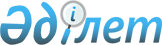 О создании рабочей группы по выработке предложений по подготовке Правил разработки государственных программ в Республике Казахстан
					
			Утративший силу
			
			
		
					Распоряжение Премьер-Министра Республики Казахстан от 21 октября 2002 года N 164-р. Утратило силу распоряжением Премьер-Министра Республики Казахстан от 23 мая 2007 года N 135-р

       Сноска. Распоряжение Премьер-Министра РК от 21 октября 2002 г. N 164-р утратило силу распоряжением Премьер-Министра РК от 23 мая 2007 г. N  135-р .              В целях выработки предложений по определению критериев отнесения программ к государственным, порядку их разработки, согласования и утверждения: 

      1. Создать рабочую группу в следующем составе: Орынбаев Ербол       - вице-Министр экономики и бюджетного 

Турмаханович           планирования Республики Казахстан, 

                       руководитель Мусенова Галина      - директор Департамента отраслевой 

Акаевна                политики и программ Министерства 

                       экономики и бюджетного планирования 

                       Республики Казахстан, секретарь Дауранов Ильдар      - директор Центра малого и среднего бизнеса 

Наильевич              Института экономических исследований 

                       Министерства экономики и бюджетного 

                       планирования Республики Казахстан Жумагулов Ерлан      - заместитель директора Департамента 

Аскерович              законодательства Министерства юстиции 

                       Республики Казахстан Калиева Анар         - и.о. заместителя директора Департамента 

Нурдыбаевна            финансирования государственных органов 

                       Министерства финансов Республики Казахстан 

 

  Нурмамбетов Жуман    - заместитель начальника управления 

                       бюджетной политики Департамента бюджетной 

                       политики и планирования Министерства 

                       экономики и бюджетного планирования 

                       Республики Казахстан Нурашев Тимур        - заместитель директора Департамента 

Бекболатович           стратегического планирования и 

                       инвестиционной политики Министерства 

                       экономики и бюджетного планирования 

                       Республики Казахстан Тримов Нариман       - и.о. начальника управления правового и 

Саматаевич             кадрового обеспечения Департамента 

                       правовой и организационной работы 

                       Министерства экономики и бюджетного 

                       планирования Республики Казахстан 

      2. Рабочей группе в срок до 1 декабря 2002 года внести в установленном порядке в Правительство Республики Казахстан предложения по Правилам разработки государственных программ в Республике Казахстан. 

      3. Рабочей группе в установленном порядке предоставить право привлекать специалистов центральных исполнительных органов и иных государственных органов (по согласованию) по вопросам, входящим в компетенцию рабочей группы, а также запрашивать необходимую информацию для выполнения возложенных на нее задач. Премьер-Министр 
					© 2012. РГП на ПХВ «Институт законодательства и правовой информации Республики Казахстан» Министерства юстиции Республики Казахстан
				